Формирование и использование библиотечного фонда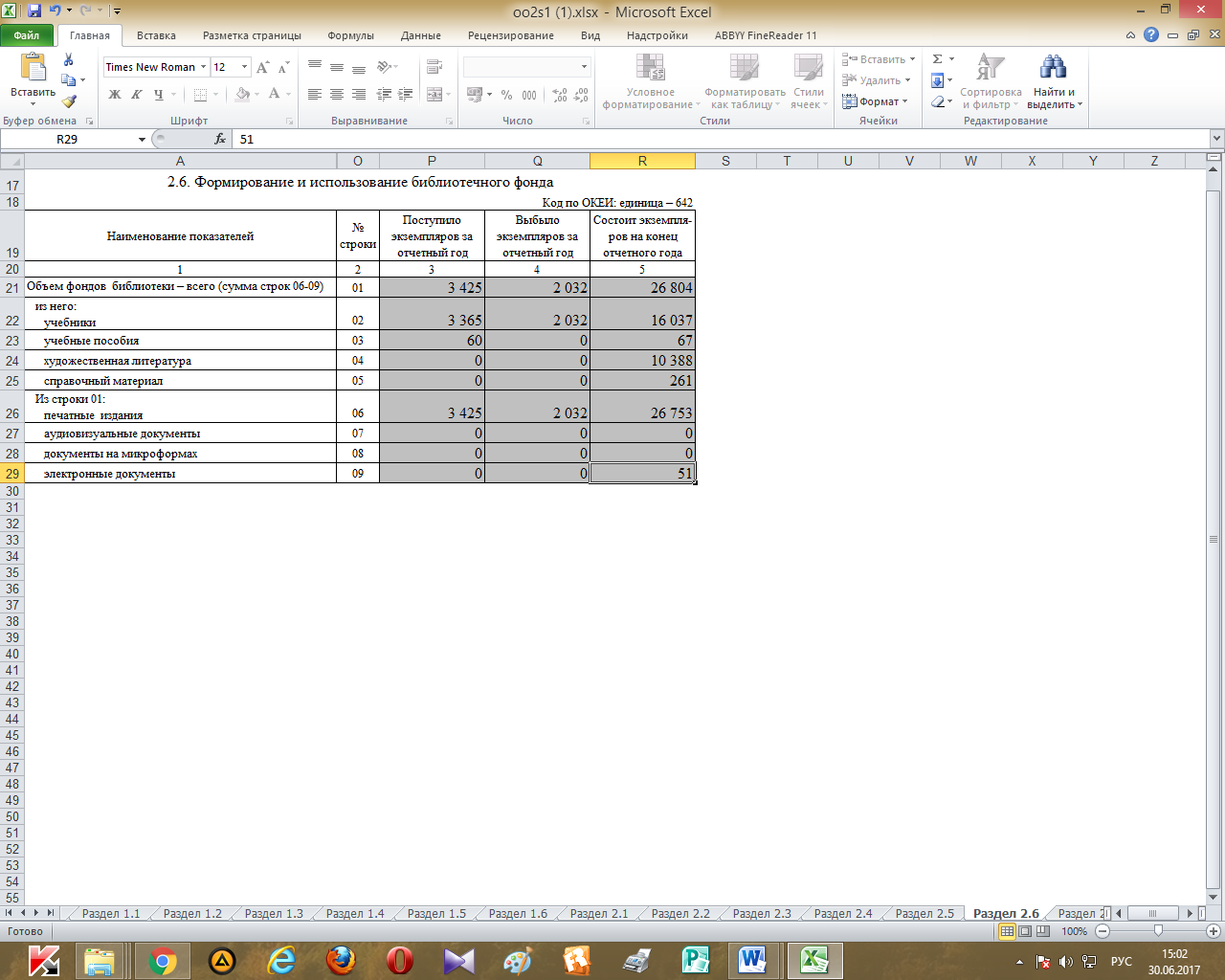 Информационное обслуживание и другие характеристики библиотеки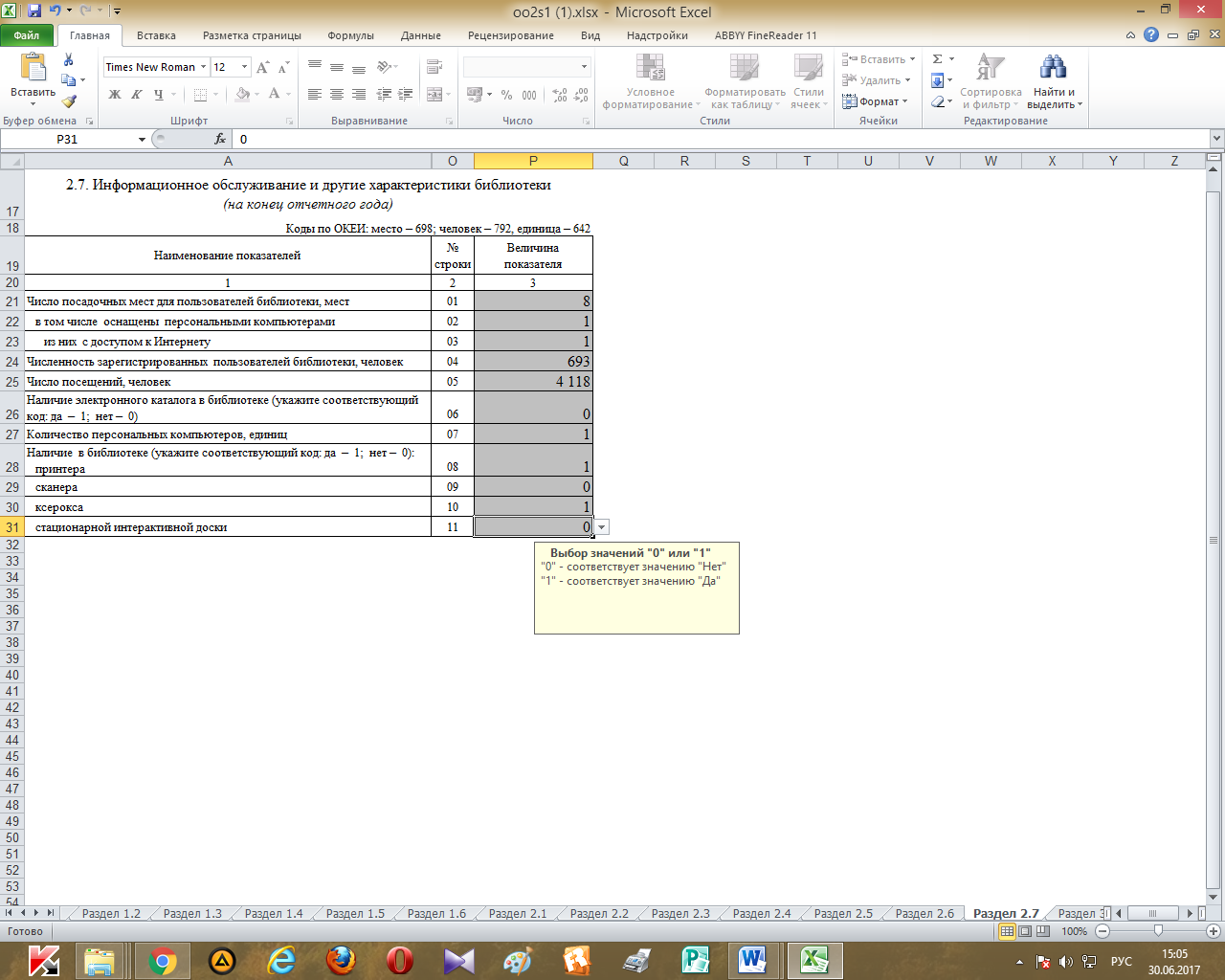 